Abstract Submission Template Due: 12th May, 2019Objective (20-80 words)Introduction (max 100 words)Method and/or Theory (250-400 words)Examples (Optional) 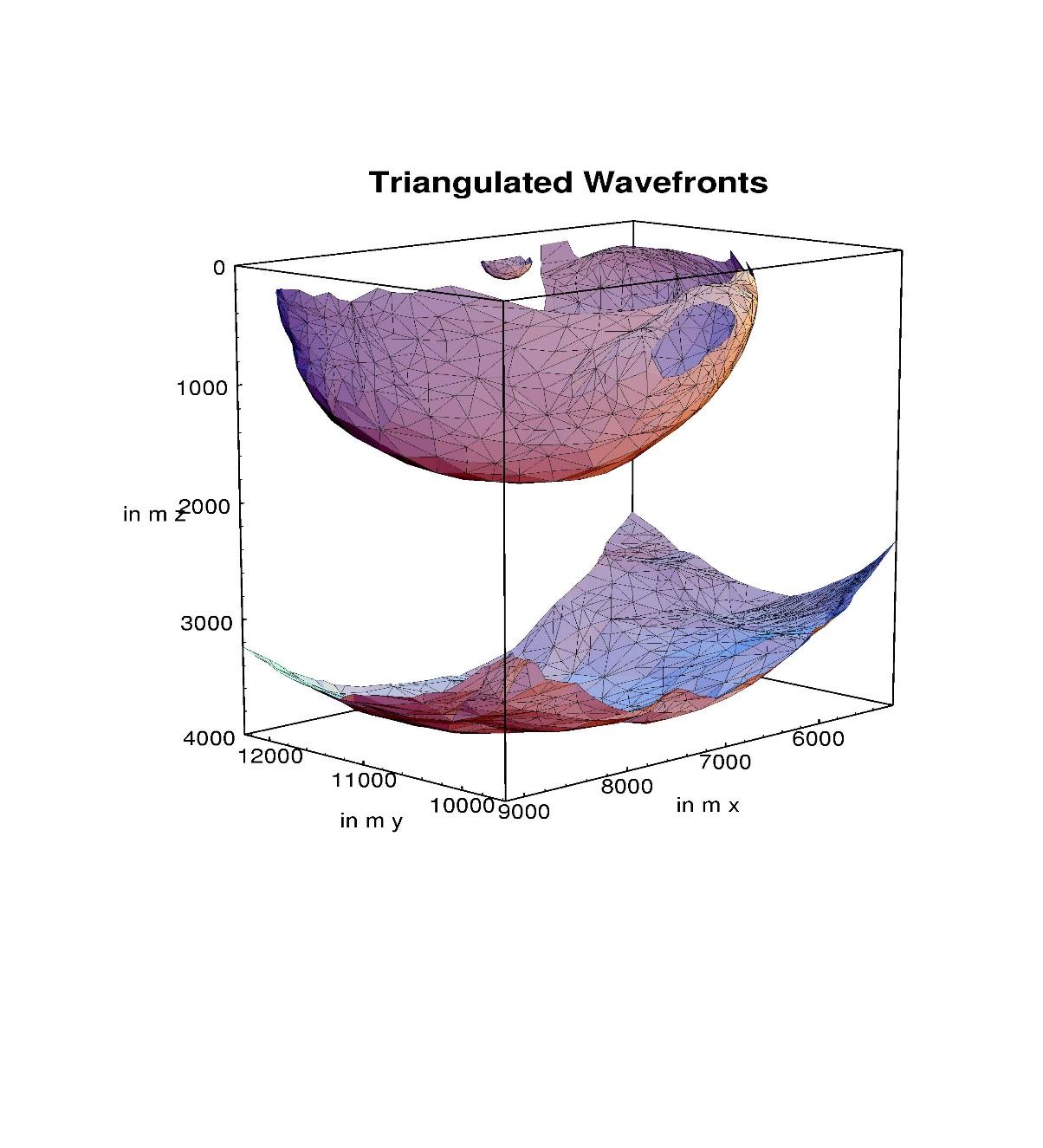 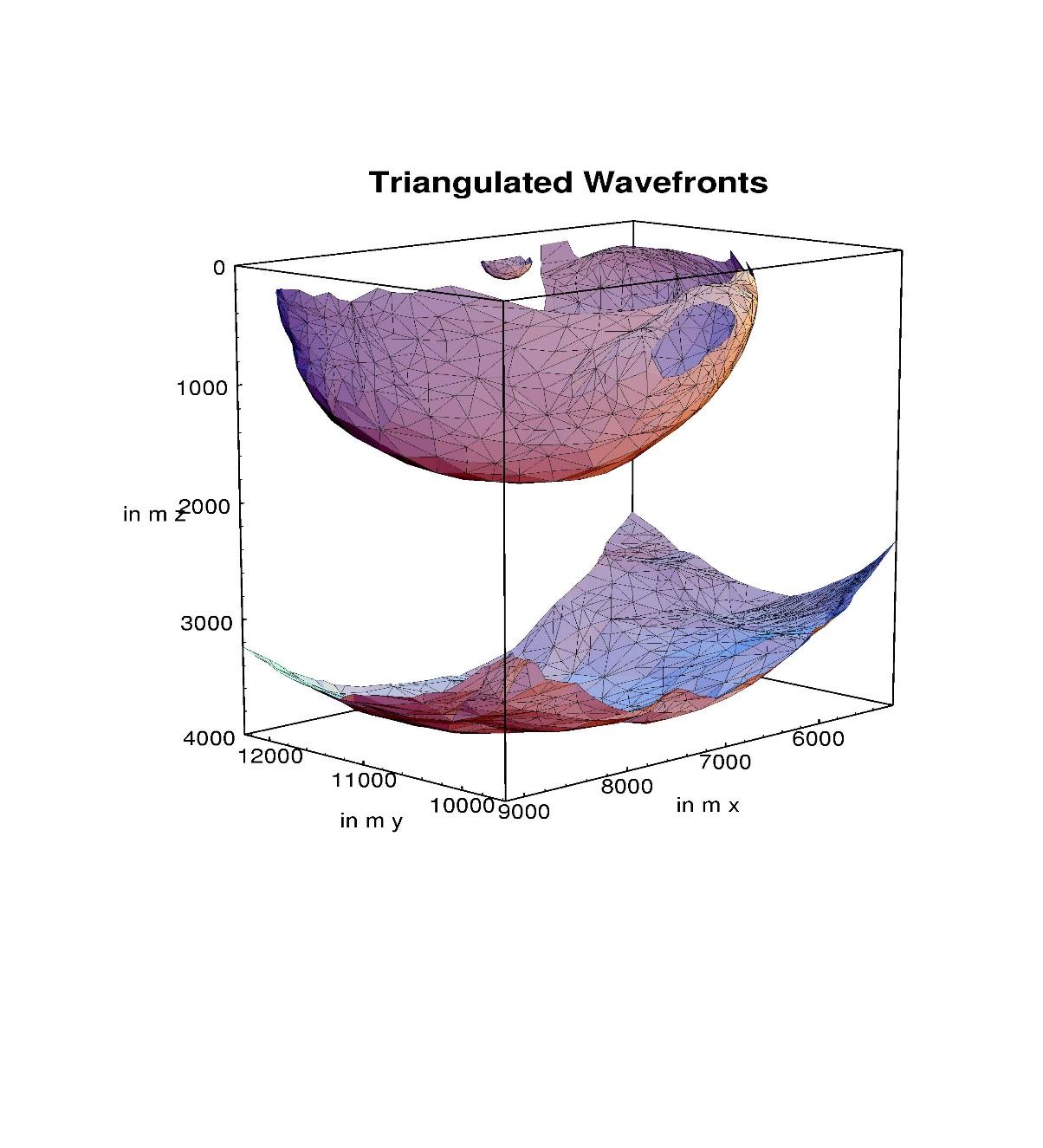 Conclusion (max 100 words)ReferencesOnce completed, please submit your abstract here. Submission deadline is 12th May 2019.Any questions related to abstract can be directed to: Email 		: agsce@utp.edu.my Whatsapp	: +6010 5894642 (Shafika)